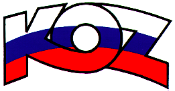 KONFEDERÁCIA ODBOROVÝCH ZVÄZOV SLOVENSKEJ REPUBLIKY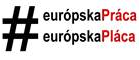 Materiál na rokovanieHSR SR 6.11.2017               bod 11 S T A N O V I S K Ok návrhu zákona , ktorým sa mení a dopĺňa zákon č. 364/2004 Z. z. o vodách a o zmene zákona Slovenskej národnej rady č. 372/1990 Zb. o priestupkoch v znení neskorších predpisov (vodný zákon) v znení neskorších predpisov a ktorým sa mení a dopĺňa zákon č. 442/2002 Z. z.  o verejných vodovodoch a verejných kanalizáciách a o zmene a doplnení zákona č. 276/2001 Z. z. o regulácii v sieťových odvetviach v znení neskorších predpisovPopis materiáluNovela Vodného zákona bola od roku 2008 niekoľkokrát novelizovaná z dôvodu  transpozície európskeho práva. Uplatňovanie zákona v praxi orgánmi štátnej vodnej správy - okresnými úradmi a Slovenskou inšpekciou životného prostredia si vyžiadalo nevyhnutnosť jeho ďalšej novelizácie.V čl. I návrhu zákona sa upravuje používanie vôd vo vzťahu k zákazu plavby plavidiel so spaľovacím motorom, určenie spôsobu a podmienok na vypúšťanie banských vôd do povrchových vôd a do podzemných vôd, doba platnosti povolenia na osobitné užívanie vôd orgánom štátnej vodnej správy, pôsobnosť orgánov štátnej vodnej správy v konaniach štátnej banskej správy, povinnosti pri zneškodňovaní odpadových vôd akumulovaných v žumpách, postup vo vodoprávnych konaniach, nové skutkové podstaty správnych deliktov a priestupkov. Ustanovuje sa procesný postup vo vzťahu k aplikácii § 16 ods. 6 písm. b) vodného zákona, ktorým bol prebratý článok 4.7 Smernice 200/60/ES.V čl. II návrhu zákona č. 442/2002 Z. z. o verejných vodovodoch a verejných kanalizáciách a o zmene a doplnení zákona č. 276/2001 Z. z. o regulácii v sieťových odvetviach v znení neskorších predpisov sa ustanovuje povinnosť pre vlastníka stavby alebo vlastníka pozemku, na ktorom bola povolená žumpa, pripojiť stavbu alebo pozemok na verejnú kanalizáciu najneskôr do 31.12.2021.Stanovisko KOZ SRKOZ SR k predloženému návrhu zákona nemá pripomienky.Závery a odporúčaniaKOZ SR odporúča návrh zákona na ďalšie legislatívne konanie.